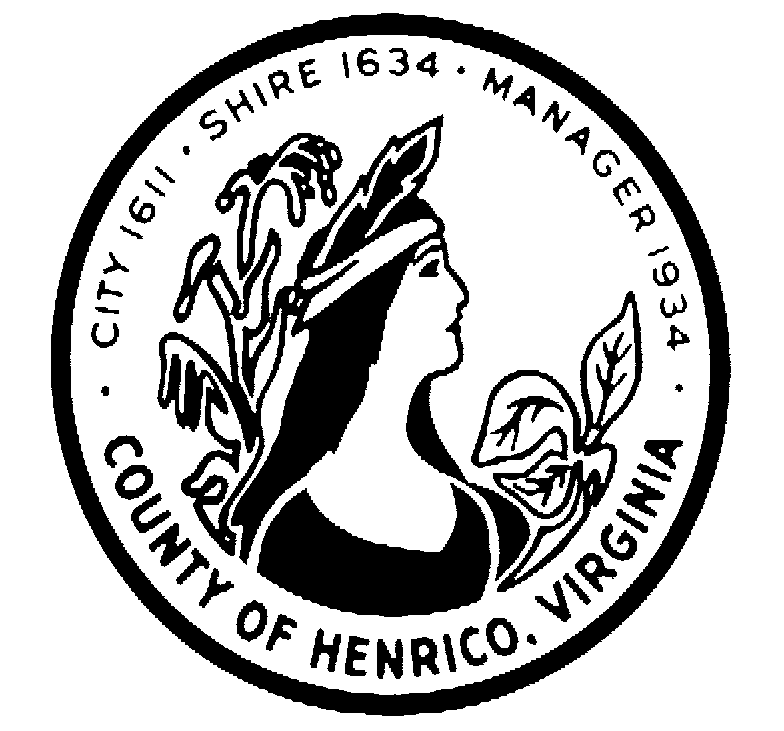 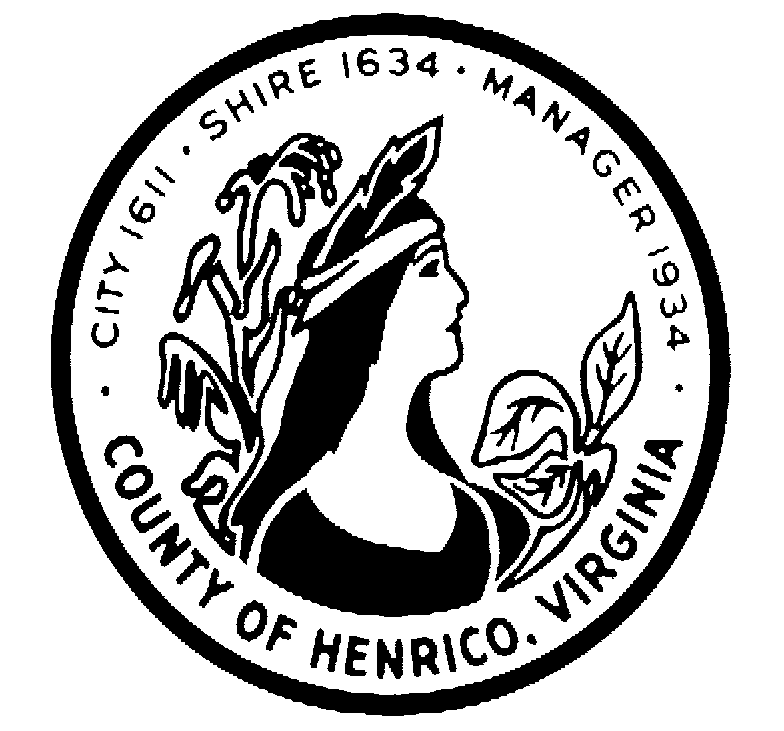 IFB #15-9708-1JCJanuary 23, 2015ADDENDUM NO. 1Invitation for Bid: #15-9708-1JCSubject: Carpet Installation, Cove Base and Transition StripsPlease make the following changes, corrections, additions or deletions to the above referenced Invitation for BidPage 6. I. Scope of Work/Services,  Section F. Specifications,  the following reads: 2. Cove Base    Vinyl Wall Base product must meet ASTM F1861 specifications.Nominal overall thickness – 1/8 (3.2mm)Height – 4” (102 mm)Lengths – 4’ (1.2 mm) and 120’ (37 m) rollsShall be changed to read: 2. Cove Base    Vinyl Wall Base product must meet ASTM F1861 specifications.a. 	Nominal overall thickness – 1/8 (3.2mm)b.	Height – 4” (102 mm) or 6”c.	Lengths – 4’ (1.2 mm) and 120’ (37 m) rollsPage 21 of the Bid Form, shall be replaced by the attached Revised Bid Form.  Attachment H, the alcove in front of 175 should be C-1.See attached Q&A. Unless otherwise changed by an addendum, all other information will remain the same.Sincerely,Cecelia H. Stowe, CPPO, C.P.M.Purchasing DirectorJacque ComuzziSenior Purchasing Officer804-501-5639Com005@henrico.us Invitation for Bid: IFB #15-9708-1JCQuestions and AnswersCARPET INSTALLATION, COVE BASE AND TRANSITION STRIPSQ1. Are there any larger or scale drawings for the areas?A1. No, unfortunately there are no other drawings available.  Q2. Will the Bookcases be unloaded?A2. Yes, all personal items in offices will also be boxed up.Q3. Is there a schedule or certain order for areas to be done in?A.3. No, that will be a partnership between the Successful Bidder and the Department.  Q4. In the areas with 6” cove base, should 6” cove base be installed to replace it?A4. Yes, the cove base must cover the same area of wall that the existing cove base does. Q5. Will different suppliers be awarded separate lots?A5. No, the intention is to award to one qualified supplier for either Lot 1 or Lots 1 and 2  if the 	budget allows. IFB #15-9708-1JCREVISED BID FORMCounty of HenricoDepartment of FinancePurchasing Division North Run Office Park1590 East Parham RoadP. O. Box 90775Henrico, Virginia  23273-0775I/We hereby propose to furnish and provide carpet removal and installation in accordance with the enclosed general terms, conditions and specifications contained in IFB # 15-9708-1JC.  The Bid Form must be completed in blue or black ink.  Discrepancies in the multiplication of units of work and the unit prices will be resolved in favor of the correct multiplication of the unit prices.  Discrepancies between the indicated sum of any column of figures and the correct sum thereof will be resolved in favor of the correct sum.  My/Our prices are as follows:            PRICES QUOTED SHALL BE FOB DESTINATION. Freight charges and warranty cost must be included in the bid price.If bidding other than as specified, please provide the manufacturer and model number of the carpet. Mental Health and Developmental Services Main Office Carpet Removal and Installation: Manufacturer___________________Brand____________________ Lot 1(1300 square yards, Attachments D, E, F)1. Carpet, Cove Base and Transition Strips		$_____________________2. Remove and Dispose of existing carpet		$_____________________3. Installation Cost 					$_____________________TOTAL BID PRICE Lot 1(Items 1-3)			$_____________________Lot 2 ( additional 1000 square yards, Attachments G and H)1. Carpet, Cove Base and Transition Strip		$_____________________2. Remove and Dispose of existing carpeting		$_____________________3. Installation Cost 					$_____________________TOTAL BID PRICE Lot 2(Items 1-3)			$_____________________Grand Total Bid Price (Lot 1 and Lot 2)		$__________________Manufacturer’s Warranty Period. _____________. My/Our payment terms are:___________________.  If Bidder offers a cash discount for prompt payment, it will only be considered in determining the lowest responsible bidder if the bidder allows at least twenty (20) days for the prompt payment after the goods or services are received or after the invoice is rendered, whichever is later.I/we can complete all work by June 1, 2015. _____Yes_____NoThe manufacturer’s warranty cost is included in the bid price_______Yes__________No To aid in the evaluation of bids, bidders must submit the original Bid Form and one copy of the Bid Form, Attachments and detailed specification sheets, if applicable.  Have you complied with this requirement? ____Yes.____No.  If you fail to do so, your bid may be considered nonresponsive and rejected.BIDDER ACKNOWLEDGES THAT BY SIGNING THIS BID, THEY ARE A FACTORY AUTHORIZED SUPPLIER AND CAN PROVIDE EVIDENCE AS TO SUCH, IF REQUIRED. ______YES_____NO	Indicate whether your business _____is or _____is not located in the County, if it is, please           include a copy of your County business license with your bid.   	I/We acknowledge the receipt of:	Addendum No._______________Dated_______________.	Addendum No._______________Dated_______________.	Addendum No._______________Dated_______________.This IFB and any addenda are available on the County of Henrico website at: www.henrico.us/purchasing/   and may be viewed under the Bids and Proposals link. To download the IFB, click the link and save the document to your hard drive. To receive an email copy of this document, please send a request to: com005@henrico.us